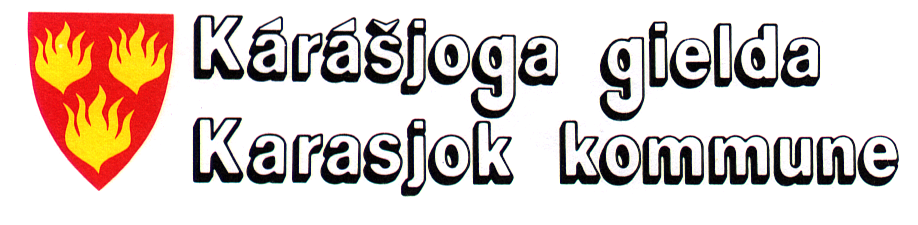 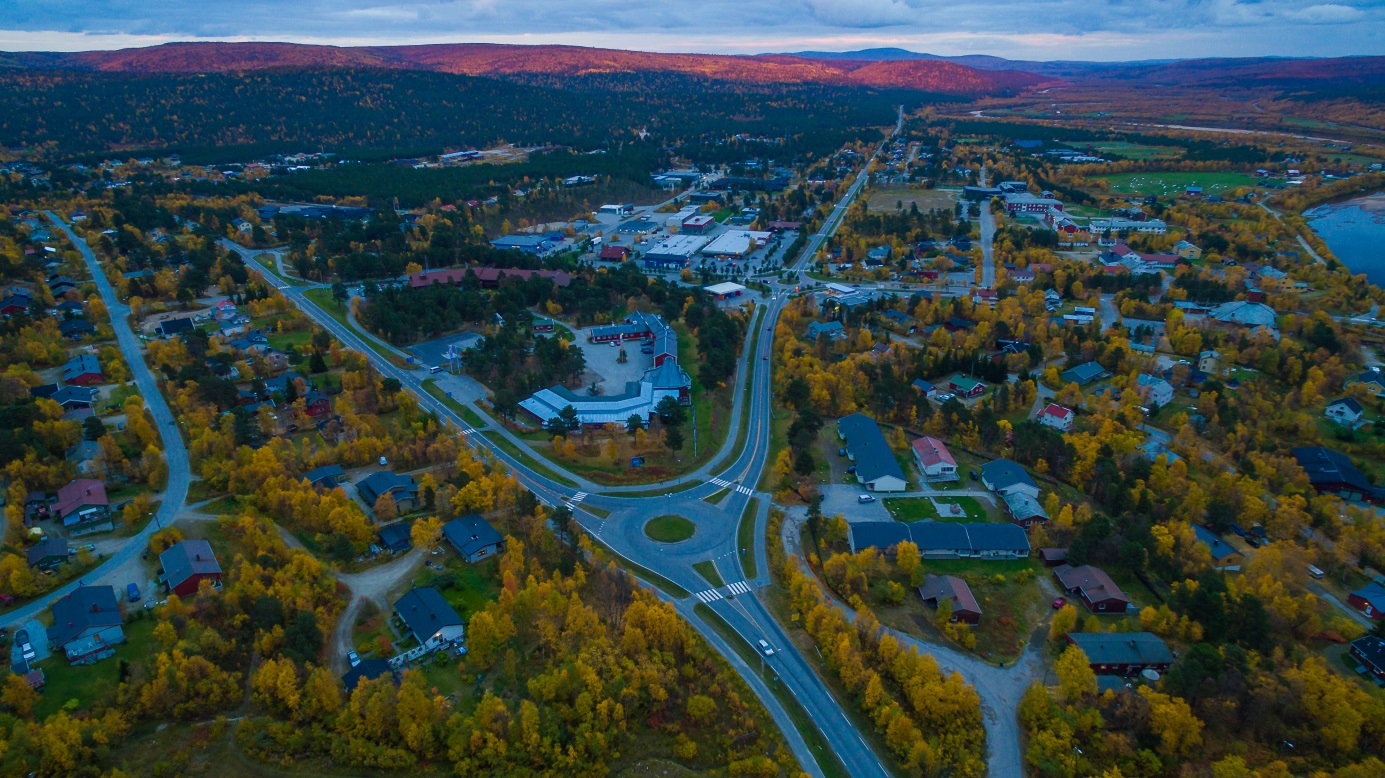 Foto: Thor Sæther Behandles
Hovedutvalg plan, miljø, utvikling  
Hovedutvalg oppvekst, utdanning, språk og kultur 
Hovedutvalg omsorg og sosiale tjenester 
Formannskapet
Kommunestyret InnholdKvartals- og månedsrapportering 2018 – 01.01.- 31.08.18	4Kárásjoga gielda – bajitdássi, Karasjok kommune - overordnet	4Økonomi, drift	4Sykefravær	5Helse-, miljø og sikkerhet	6Politiske saker – eldre enn tre måneder	6Bruk av tospråklighetsmidler	6Tilsyn siste kvartal	6Internkontroll (orden i eget hus)	7Fellesfunksjoner	7Økonomi, drift	7Sykefravær	8Rådmannens stab	8Økonomi, drift	8Sykefravær	9Helse-, miljø og sikkerhet	9Oppvekst, utdanning, språk og kultur	11Økonomi, drift	11Kommentarer til merforbruk/mindre forbruk	11Sykefravær	12Konkretisere fraværsreduserende tiltak som er gjennomført	13Bruk av tospråklighetsmidler	13Tilsyn siste kvartal	14Internkontroll (orden i eget hus)	14Helse og omsorg	15Økonomi, drift	15Sykefravær	16Konkretisere fraværsreduserende tiltak som er gjennomført	17Bruk av tospråklighetsmidler Har brukt tospråklighetsmidler til tolking av møter.	17Tilsyn siste kvartal  Ingen tilsyn.	17Internkontroll (orden i eget hus)	17Plan, teknisk, miljøutvikling og næring	17Økonomi, drift	17Sykefravær	19Helse-, miljø og sikkerhet	19Bruk av tospråklighetsmidler	19Tilsyn siste kvartal	20Investeringer	20Kvartals- og månedsrapportering 2018 – 01.01.- 31.08.18Kárásjoga gielda – bajitdássi, Karasjok kommune - overordnet   
Det vil bli gitt en presentasjon og redegjørelse i formannskap og kommunestyre.Økonomi, drift Kommentarer til merforbruk/mindreforbruk 
Det totale merforbruket er på kr 9 242 412 i forhold til periodisert budsjett for samme periode. Regnskapstallene viser et merforbruk på utgiftssiden på kr. 2 352 298. Inntektssiden har mindre inntekter på kr. 6 890 114.Lønnspostene har et merforbruk på kr 2 398 811. I sentraladministrasjonen er det et mindre forbruk på kr 291 975. I oppvekst, utdanning, språk og kultur er det er merforbruk på kr 1 394 700. Innen helse og omsorgstjenestene er det merforbruk på kr 624 377. Innen tekniske tjenester er det merforbruk på kr 786 995.  Andre driftsutgifter har et mindre forbruk på kr 590 628.  Kjøp av tjenester har er merforbruk på kr 1 596 651. Av dette er det merforbruk i helse og omsorgstjenestene med kr. 905 226. Innen tekniske tjenester er det merforbruk på kr 968 001.  Overføringer har et har et mindre forbruk på kr 279 082. Finansutgifter har et mindre forbruk på kr 773 456.Salgsinntekter har kr 5 322 227 i mindre inntekt.
Det er blitt forsinket fakturering av kommunale gebyrer som følge av personalmangel. Kommunale gebyrer er utfakturert i april måned 2018. Refusjoner har en merinntekt på kr 1 008 771.Overføringer har mindre inntekt på kr 2 474 824.
Inntektsutjevnende overføring for 1. kvartal 2018 er ikke med. Beløpet er kr. 3 602 992.Finansinntekter har en mindre inntekt på kr 101 834.Tiltak for å komme i balanse
Hva slags tiltak er allerede igangsatt og hva slags tiltak planlegges videre i budsjettåret. Tiltakene skal være gjennomtenkte og gjennomførbare.Rådmannen har sendt ut melding om innkjøpsstopp. I samme melding har rådmannen informert om at inntak av vikarer skal reduseres til ett absolutt minimum.  Kun overtid som er pålagt av nærmeste leder godkjennes.  Budsjettendringer vurderesBudsjettreguleringer foretas senere på året.Sykefravær Oversikten i tabellen viser fravær for gjeldende kvartal som rapporteres. Siste kolonne viser det totale sykefraværet de to foregående årene. I tillegg til å rapportere egenmeldt og legemeldt sykefravær, rapporteres fravær med bakgrunn i barns sykdom og svangerskap. Disse er ikke med i beregning av sykefravær. Sykefraværs utvikling i 2015 til 2017 i prosent Sammenlignet med første kvartal 2017, er det totale sykefraværet i kommunen redusert med 0,6%. Fra 1. kvartla 2017, er det legemeldte korttidsfraværet redusert fra 11,18% til 3,3%.  Det legemeldte langtidsfraværet har økt fra 2,65% til 8,8% når man sammenligner 1. kvartal 2017 med 1. kvartal 2018. Totalfraværet i første kvartal 2017 var 12,03% mens fraværet var 12,9% i 1. kvartal 2018. For kommuneøkonomien har en reduksjon i korttidsfraværet størst gevinst. Av hensyn til tjenestemottakerne er det viktig å redusere både korttids- og langtidsfraværet. Ved fraværsreduksjon vil blant mye annet, også kvaliteten på tjenesteytingen bli bedre.Konkretisere fraværsreduserende tiltak som er gjennomførtKontinuerlig oppfølging av sykmeldte og medarbeidere som står i fare for å bli sykmeldt, samt oppfølgingssamtaler er satt i system og gjennomføres.Arbeidsplasstilrettelegging skjer kontinuerlig ved behov. I dette arbeidet involveres bedriftshelsetjenesten ved behov.  Øvrige tiltak kommenteres i de respektive tjenesteområder, dersom andre tiltak er igangsatt.Helse-, miljø og sikkerhet Ansvarsområdene i kommunen har sine interne hms planer og tiltak. Disse beskrives innen de ulike ansvarsområdene.Oppfølging av IA handlingsplan i avdelingen. Kommunestyret har den 15.12.16, sak 16/94 vedtatt den overordnede handlingsplanen for HMS, IA/ sykefravær/ nærvær 2017-2018. I planen er de overordnede mål og tiltak vedtatt. Avdelingene lager egne planer med utgangspunkt i den overordnede planen. Hms koordinatoren, kommunens IA-kontakt og avdelingene har laget de avdelingsvis planene.  Utarbeidet IA- handlingsplaner.  IA- planene er planer som blir fortløpende redigert, etter hvert som behovet for dette tilsier revidering.
  Kommentarer og eventuelle tiltak Den overordnede planen har blant annet tiltak på:Systematisk oppfølging av sykmeldteLederopplæring Igangsette kommunal HMS gruppe Medarbeidersamtaler 	PersonalmøterMedbestemmelsesmøterUlike arbeidsmiljøtiltak bla. Rolleavklaringer SikkerhetstiltakTilrettelegninger sammen med avdelings ledere, NAV-IA kontaktHoldnings endringerPolitiske saker – eldre enn tre måneder  Det er et eget vedlegg med oversikt over politiske saker for perioden 01.01.- 31.03.18.Bruk av tospråklighetsmidler Oppvekst, utdanning, språk og kultur har egen aktivitetsplan med tiltak og budsjett for året. Tilsyn siste kvartal Dersom det har vært tilsyn i 1. kvartal, kommenteres dette under de aktuelle avdelinger.Internkontroll (orden i eget hus)Kommunal tjenesteproduksjon.Kommunen har tatt i bruk Compilo i organisasjonen. De fleste har fått opplæring i bruk av systemet. Det er gjennomført oppfriskningskurs og kompletteringskurs for ansatte som hadde behov for opplæring.  Internkontrollsystemet skal være et hjelpemiddel som fortløpende revideres og tilpasses organisasjonens behov.  Fellesfunksjoner Økonomi, drift Kommentarer til merforbruk/mindreforbruk I fellesfunksjoner inngår politisk virksomhet, rammeoverføring og kostnader til telefoni, overordnede samarbeidsavtaler og overføringer. Ansvarsområdet har mindre forbruk enn budsjettert for perioden samtidig som ansvarsområdet har mindre inntekter for perioden. Regnskapet viser et merkostnad på kr 2 488 248. Inntektsutjevnende overføring for 1. kvartal 2018 er ikke med. Beløpet er kr. 3 602 992. Når inntektsutjevnende overføring blir regnskapsført, vil ansvarsområdet være innenfor de budsjetterte rammer.Tiltak for å komme i balanse
Hva slags tiltak er allerede igangsatt og hva slags tiltak planlegges videre i budsjettåret. Tiltakene skal være gjennomtenkte og gjennomførbare.Rådmannen har sendt ut melding om innkjøpsstopp. I samme melding har rådmannen informert om at inntak av vikarer skal reduseres til ett absolutt minimum.  Kun overtid som er pålagt av nærmeste leder godkjennes.  Budsjettendringer vurderesBudsjettreguleringer gjennomføres i forbindelse med regnskapsgjennomgang. Det er foretatt budsjettreguleringer i årets budsjett der dette har vært aktuelt.Sykefravær Sykefraværs utvikling i 2015 til 2017 i prosent Sykefraværet i 1. kvartal 2018, er øket fra 1,71% til 6,7% sammenlignet med 1. kvartal 2018. Det er få ansatte som er tilknyttet fellesfunksjoner. Fraværstallene vil derfor ikke kommenteres særskilt. Oppfølgingstiltak kommenteres under rådmannens stab. Rådmannens stab Økonomi, drift Kommentarer til merforbruk/mindreforbruk Rådmannens stab har en mindre kostnad på kr 763 857. Budsjettforbruket er godt innenfor de bevilgede rammer. 
  Tiltak for å komme i balanse
Hva slags tiltak er allerede igangsatt og hva slags tiltak planlegges videre i budsjettåret. Tiltakene skal være gjennomtenkte og gjennomførbare.
Selv om budsjett forbruket i rådmannens stab er innenfor de bevilgede rammer, må også rådmannens stab ha tett budsjettoppfølging.Fortløpende kontroll med de løpende utgifter.Rådmannen har sendt ut melding om innkjøpsstopp. I samme melding har rådmannen informert om at inntak av vikarer skal reduseres til ett absolutt minimum.  Kun overtid som er pålagt av nærmeste leder godkjennes.  Budsjettendringer vurderes Budsjettreguleringer foretas senere på året.Sykefravær Sykefraværs utvikling i 2015 til 2017 i prosent Sammenlignet med 1. kvartal 2017, har sykefraværet for 1. kvartal 2018, øket fra 10,5% til 13,08. Dette har sammenheng med sykmelding over lengre tid hos enkeltansatte. De aktuelle ansatte har gjeninntrådt sine stillinger i begynnelsen av nytt kvartal.Konkretisere fraværsreduserende tiltak som er gjennomførtAnsvarsområdet har fra tidligere etablert ordninger for oppfølging av medarbeidere i forhold til sykefravær. Ansatte som står i fare for å bli sykmeldt følges opp gjennom samtaler. Ansatte som er sykmeldt følges opp etter oppsatte rutiner for sykefraværsoppfølging. Når behov for tilrettelegging innmeldes, følges dette opp ved vurdering av aktuelle tiltak.Helse-, miljø og sikkerhet HMS/IA planen for rådmannens stab er utarbeidet med utgangspunkt i vedtatt overordnet plan.  HMS koordinatoren og kommunens NAV/IA-kontakt har bistått utarbeidelse av planen.Stillingen som HMS koordinator var ubesatt hele 1. kvartal 2018.  Oppfølging av IA handlingsplan i avdelingen. IA- planene er planer som blir fortløpende redigert, etter hvert som behovet for dette tilsier revidering.
 Kommentarer og eventuelle tiltak Kontinuerlig oppfølging av sykmeldte og medarbeidere som står i fare for å bli sykmeldt, samt oppfølgingssamtaler er satt i system og gjennomføres.Personalmøter avvikles ut fra etablert system.HMS opplæring gjennomføres sammen med NAV-IA kontakt kontinuerlig. Holdnings endringer som gjør arbeidsmiljø bedre, gjennomføres kontinuerligCompilo opplæring gis etter behov.Arbeidsplasstilrettelegging skjer kontinuerlig ved behov. I dette arbeidet involveres bedriftshelsetjenesten ved behov.  Oppvekst, utdanning, språk og kultur Økonomi, drift Regnskapet for avdelingen Oppvekst med flyktningetjenesten, grunnskolen m/SFO, voksenopplæring, skolekantine, barnehagene, kulturskolen, kulturkontoret, skolekantine, språksenter, folkebiblioteket og bibliotekbussen, viser et netto forbruk på 98 % i forhold til periodisert budsjett. Det er en besparelse på kr 407 022. Det er fortsatt høyt sykefravær i barnehagen og det jobbes i henhold til HMS handlingsplan for barnehagen. I forhold til merkostnader ved sykefravær, jobbes det aktivt med å legge til rette for å redusere sykefraværet, dette ved å avholde IA-oppfølgingssamtaler, følge opp tiltak i HMS handlingsplan og ved å ha sykefravær som tema på personalrådsmøter. Det vil fortløpende bli søkt om tilretteleggingstilskudd ved behov.Budsjettet er i balanse for perioden, men det er overforbruk på vikarlønn sykefravær på grunn av langtidssykemeldinger, samtidig som det vil komme inn refusjon sykepenger for kronisk syke og langtidssykemeldinger.Sykefraværet prioriteres ved å følge opp HMS planen og ved IA arbeid. Samisk tilskudd/særskilt tilskudd til barnehagen søkes i slutten av april måned og det forventes å få inn en inntekt på kr. 520 000. Det vil gjøres reguleringer innenfor egen budsjettramme for å komme i balanse i regnskapetKommentarer til merforbruk/mindre forbruk UtgifterGuolban mánáidgárdi har et merforbruk kr 219 558 på vikar lønn sykefravær, lønn prosjektstillinger, pensjon, innkjøp av matvarer, ekskursjoner/turer og inventar. Timelister fra desember 2017 er blitt bokført i januar. I tillegg ble det i perioden satt inn to vikarer i faste stillinger og på fastlønn. Guolban mánáidgárdi har åpnet en tredje avdeling og på bakgrunn av dette har driftskostnadene gått opp. Láttošluohkká mánáidgárdi har en besparelse på kr 57 231 på utgiftssiden.Grunnskolen, SFO, VO og kantina har et merforbruk på kr 525 999, som har sin årsak i større lønnsutgifter enn periodisert.Folkebiblioteket har et merforbruk på kr 188 354, enn det som er periodisert for perioden. Dette skyldes blant annet at leie av lokaler og at lisenser er feil periodisert. Tidsskriftabonnement og nødvendig innkjøp av nye bøker gjør at konto for bøker viser et merforbruk.Flyktningetjenesten/kommunalleder har et mindre forbruk på kr 272 358Kultur, kulturskolen og språksenter har en besparelse på kr 403 502 grunnet at tilskudds tildeling ennå ikke er behandlet, og at daglig leder ennå ikke er tilsatt i første kvartal.InntekterGuolban har fått kr 131 038 mer i brukerbetalinger og kantine/kafesalg, refusjon sykepenger, refusjon feriepenger NAV enn det som er periodisert.Láttošluohkká har en merinntekt på kr 93 011.Grunnskolen, SFO, VO og kantina har kr 629 440 i merinntekter enn det som er periodisert, som er inntekter for refusjon fra staten og for sykepenger.Folkebiblioteket har kr 59 357 i merinntekter.Tiltak for å komme i balanse.Guolban regulerer innenfor egen ramme for å holde balanse i regnskapet.  Det skal søkes om samisk tilskudd fra Sametinget, og dette vil være med på å jevne ut merforbruket. Totalt har barnehagene et mindre nettoforbruk på kr 97 885.Folkebibliotekets regnskap kommer i balanse i løpet av året. Innkjøp av nye bøker vil bli redusert dersom det blir nødvendig.Flyktningetjenesten har et merforbruk på kr 195 624, som skyldes at overføring av midler på kr 600 000 fra IMDI ennå ikke er mottatt.De andre enhetene er i balanse i forhold til periodisering.Sykefravær Sykefraværs utvikling i 2015 til 2017 i prosent og første kvartal 2018Sykefraværet for avdelingen viser nedgang fra 14,84 i 2015 til 11,26 i 2017 på total sykefravær pr år. Det er særlig legemeldt langtids sykefravær som er gått ned, men også egenmeldt fravær for alle enhetene. Total sykefravær første kvartal er 13,75 %.Sykefraværet i barnehagene sammenlignet med 1. kvartal 2017 er relativt stabilt, mens det totale sykefraværet går ned fra året før. SFO har fremdeles høyt sykefravær, som for det meste skyldes legemeldt sykefravær.Konkretisere fraværsreduserende tiltak som er gjennomførtHMS/IA handlingsplan for barnehagene
Barnehagene har utarbeidet HMS handlingsplan for sykefravær og arbeidsmiljø med både mål og delmål. Målet med planen er å redusere og forebygge sykefraværet og at personalet har medvirkningsmulighet av arbeidsmiljøet. Det har vært avholdt møter som avdelingsmøter, personalrådsmøter og styrer-/pedagogisk leder møter. I henhold til IA arbeid- HMS handlingsplan er følgende tiltak gjennomført i 2.kvartal:Sykefravær som tema på personalrådsmøterHatt besøk av HMS-koordinatorSosiale tiltak: kaffe, kake, mat (en gang i uka)Gjennomført pedagogisk veiledning/oppfølging med pedagogisk ledere ved behovVed sykemeldinger gjennomføres det oppfølgingssamtaler. Egenmeldte følges opp av styrer. Grunnskolen m/SFO har iverksatt følgende tiltak:Utarbeidet HMS plan for SFOBruk av assistent håndbokHar gjennomført sykefraværssamtaler med oppfølgingNAV har bistått med veiledning og deltatt på oppfølgingssamtalerTilrettelegging av arbeidsplass Folkebiblioteket har søkt og fått midler fra NAV til kartlegging av kontorarbeidsplasser, og søkt tilskudd fra NAV til innkjøp av boktraller.Bruk av tospråklighetsmidlerBarnehagene har laget en egen aktivitetsplan for bruken av midlene Målet er språkstimulering ved ulike kulturelle aktiviteter som duodji, sang, teater, joik og lek. Ingen aktiviteter i denne perioden som har gått over disse midlene. Dette gjelder også for folkebiblioteket.Grunnskolen har fulgt den oppsatte planen og har gjennomført følgende aktiviteter:Gjennomført skolekonsertUtlyst språkmedarbeiderSent ut tilbud på tolking, ennå ikke fått tilbakemeldingGår til innkjøp av utstyr for tolkingVinteraktivitetsdager gjennomført med blant annet reinkjøringAvdeling Oppvekst, utdanning, språk og kultur, og avdeling Plan, teknisk, miljøutvikling og næring har hatt to felles plangruppemøter. Det er gjennomført kartlegging av samisk språk-kompetanse i avdelingene, som er forarbeid for samisk språkkurs for ansatte.Tilsyn siste kvartal Det har vært gjennomført tilsyn ved fylkesmannen i Láttošluohkká mánáidgárdi i første kvartal 2017. Tilsynet var rettet mot barnehagens kap. 1, formål og innhold. Rapporten foreligger ennå ikke, og det ble ikke meldt om noe avvik fra tilsynet.Internkontroll (orden i eget hus)Internkontroll er noe som prioriteres året rundt, og internkontroll systemet revideres og opparbeides fortløpende. Prosedyrene og rutinene legges inn i Compilo systemet hvor alle arbeidstakere har tilgang. I denne perioden er det jobbet med handlingsplan mot mobbing for barnehagene(trivselsplan).Helse og omsorgØkonomi, drift Regnskapet for avdelingen Helse og omsorg omfatter tjenestene innen stab, legetjenesten, laboratoriet, ergo og fysio, Familiens hus som PPT, helsestasjon, barnevern, rus/psykisk helse, institusjonsbasert omsorg, drift kjøkken, hjemmebasert omsorg og omsorgsboliger og bo og avlastningstjenesten viser et netto forbruk på 110 % i forhold til periodisert budsjett. Det er en merforbruk på kr 2 303 997. Kommentarer til merforbruk/mindreforbruk Helse og omsorgstjenestene har fortsatt i 1 kvartal mange vakante/ubesatte stillinger, som berører grunn bemanningen både ved institusjonsbasert omsorg men også ved hjemmebasert omsorg. Dette medfører derfor til store vikarutgifter og utgifter til overtid og ekstra vakter/forskyvning av vakter. Ved institusjonsbasert omsorg har man vært nødt til å benytte vikarbyrå, da vi har 6 vakante sykepleierstillinger, og man har benyttet 1 vikar utenom vikarbyrå. Merkostnader som er tilknyttet helse og omsorg henger sammen med økende brukere av kommunale helse og omsorgstjenester. I særlig grad gjelder dette eldre over 80 år og økningen var merkbar allerede fra 2012. Utfordringene henger også sammen med at vi får yngre tjenestemottakere med varierte og mer omfattende tjenestebehov. Det stilles derfor høyere krav til faglighet, samtidig som brukere og pårørende er mer bevisst på krav til innhold og kvalitet i tjenestene. Som følge av en rekke reformer, har ansvar og oppgaver blitt overført fra spesialisthelsetjenesten til kommunen. I tillegg kommer omstilling i spesialisthelsetjenesten har dermed fått nye brukergrupper med mer faglig krevende og komplekse medisinske og psykososiale behov. De hjemmebaserte tjenestene møter ofte brukere og pårørende i tidlig fase av sykdomsutviklingen, og kan bidra til at de kan leve og bo selvstendig og ha en aktiv meningsfull hverdag i fellesskap med andre. Utviklingen viser at kommunen vil få ansvar for flere pasienter med behov for pleie og omsorgstjenester innenfor kreftomsorgen, fordi flere pasienter lever lenger med kreft, og kommunen vil måtte ta en større del av ansvaret for lindrende behandling. Det er et mål at kreftomsorg, symptomlindring og smertebehandling skal bli en alminnelig og naturlig kunnskap i kommunehelsetjenesten, og krever derfor kompetanseoppbygging og styrking av tjenestetilbudet til pasient og deres pårørende. Dette medfører økte kostnader ved at det blir flere brukere av hjemmetjenesten.  InntekterDet er inntektssvikt på brukerbetalinger på sykehjemmet. Det er tilført ekstra ressurser til 2 nye plasser, men plassene kan ikke tas i bruk med bakgrunn i manglende bemanning. Her snakker vi om 2,3 stillingshjemler.  Tiltak for å komme i balanse.Tjenesteområdet er ikke dimensjonert til å møte behovet som følger av økningen av antall brukere innenfor helse og omsorgstjenester. Dekning av disse gir i dag budsjettmessige overskridelser. Både innenfor hjemmebasert omsorg og institusjonsbasert omsorg resulterer det økte tjenestebehovet utstrakt sjonglering av plassdisponeringen. Fravær av varige løsninger som dekker behovet, blir slitasjen stor både for tjenestemottaker, deres pårørende og kommunens helsepersonell. Ved å ha samsvar mellom behov og tjenestetilbud, vil slitasjen på personalet bli mindre. Dette vil ventelig redusere sykefraværet og bidra positivt i rekrutteringssammenhengSykefravær Sykefraværs utvikling i 2015 til 2017 i prosent og første kvartal 2018Sykefraværet for avdelingen viser nedgang fra 14,84 i 2015 til 13,09 i 2017 på total sykefravær pr år. Det er særlig legemeldt langtids sykefravær som er gått ned, men også egenmeldt fravær for alle enhetene. Total sykefravær første kvartal er 13,09 %.Kommunens ledere på alle nivå må ta felles ansvar for å få ned sykefraværet, og dette må være et fast tema på personal og enhetsledermøter. Gjennom IA avtalen med Nav har kommunens ledere bistand fra Nav i hvordan følge opp medarbeidere som er sykemeldt eller står i fare for å bli sykemeldt. Det er også nødvendig å rette oppmerksomhet til de som er i jobb og på den måten sikre nærvær. Dette må følges opp på personal/enhetsledermøter med fagledere, og ved å bruke HMS koordinator. Konkretisere fraværsreduserende tiltak som er gjennomførtHMS/IA handlingsplan 
Det er utarbeidet HMS handlingsplan for sykefravær og arbeidsmiljø med både mål og delmål. Målet med planen er å redusere og forebygge sykefraværet og at personalet har medvirkningsmulighet av arbeidsmiljøet. Det har vært avholdt møter som personalmøter hvor kommunens HMS konsulent og Nav IA kontakt har vært tilstede.  I henhold til IA arbeid- HMS handlingsplan er følgende tiltak gjennomført i 1.kvartal:Sykefravær som tema på personalrådsmøterHatt besøk av HMS-koordinatorSosiale tiltak: kaffe, kake, mat (en gang i uka)Ved sykemeldinger gjennomføres det oppfølgingssamtaler. Egenmeldte følges opp av leder. Ved hjemmebasert omsorg og institusjonsbasert omsorg er det søkt og innvilget midler fra NAV til hjelpemidler for å forebygge ytterligere sykefravær. Bruk av tospråklighetsmidler
Har brukt tospråklighetsmidler til tolking av møter.Tilsyn siste kvartal 
Ingen tilsyn.Internkontroll (orden i eget hus)Internkontroll er noe som prioriteres året rundt, og internkontroll systemet revideres og opparbeides fortløpende. Prosedyrene og rutinene legges inn i Compilo systemet hvor alle arbeidstakere har tilgang. Hvor ajour er avdelingen med saksbehandlingen. Beskriv eventuell restanseliste:Det er 116 brukerrelaterte søknader som er ubehandlet, og dette berører 56 personer.Pr. 1. kvartal er det 2 søkere til langtidsopphold/sykehjem i kommunen.Krise og incestsenteret har ikke hatt brukere dette kvartal. Plan, teknisk, miljøutvikling og næringØkonomi, drift Kommentarer til merforbruk/mindreforbruk Avdelingen har merforbruk på kr. 5, 6 millioner. Svikt i inntekt på kr.  4, 5 millioner egne inntekter, merinntekt på refusjoner på kr. 460 000.  Mer forbruk på utgifter på kr. 1,1 millioner.Kommunale gebyrer var budsjettert inntekt i mars på kr. 3,9 millioner, men på grunn av forsinkelse inntektsføres dette i april. Mer forbruk på kjøp av tjenester veier på kr. 644 365, periodiseringsfeil. I tillegg har FDV svikt i inntekt på kr. 814 000 skal inntektsføres desember 2018, periodiserings feil.Lønn 10Lønnsutgiftene viser overforbruk i førstekvartal totalt på kr. 786 995,-. Fordelt på kr. 120’ på prosjekt Joddu og manglende budsjettmidler på feriepenger og sosiale utgifter ansatte.Tiltak: Endre til riktig periodiseringsnøkkel feriepenger og sosiale utgifter. Inntekts overføring prosjektmidler fra Joddu prosjekt til drift. (Joddu prosjekt finansieres av miljødirektoratet.)Driftsutgifter 11-12 Egen produksjonBesparelse på egen produksjon 12 på totalt k.  410’, fordelt på avløp, vann og veterinærvakt. Feilbudsjettering veterinærvakt på kr. 134’ skal være budsjettert under kjøp av tjenester 13, veterinærvakt. Tiltak budsjettendring. 13 Kjøp av tjenester Overforbruk kjøp av tjenester på kr. 1,2 millioner som fordeler seg hovedsakelig på               kr 900 000’ veivedlikehold vinter (brøyte kostnader) og kr. 200 000 kjøp av veterinærvakter (veterinæravtale). I begge tilfellene er det feil i periodisering av utgifts belastningene (periodiseringsnøkkel).
Tiltak endre på periodiseringene og samtidig stramme inn innkjøpene til man har fått kontroll på regnskapet.14 Overføringer Mer overføring på kr. 321 000, overføring blant annet mva. og feil belastning på kr. 150 000. Feilbelastning av tilskudd påskefestivaler skal belastes på konto 15. Tiltak: Ompostere belastningen fra 14 og over på 15 med kr. 150 000, bruk av fondsmidler. 15 FinansutgifterBesparelse på finansutgifter på kr. 499’, belastning påskefestivaler mangler. Ompostere og endre på periodiseringsnøkkel. 16 SalgsinntekterSvikt i inntekter på 4,9 mil, fordelt på vann, avløp, renovasjons, feier og slam gebyrer. Disse inntekst føres i april. Videre er det svikt i inntekt skolebygg, barnehager og helse på totalt kr.  814’, periodiserings feil.   17 Refusjoner Mer inntekt på 464’ fordelt på kr. 100’ mva. kompensasjon og refusjon sykepenger/refusjon feriepenger NAV på kr. 112’. Refusjon sykepenger må ses i forhold til forbruk sykemeldte Tiltak for å komme i balanse
 Gjennomgå og endre til riktige periodiseringsnøkkeler budsjett/regnskap. Gjennomføre budsjettendringer der det er feilbudsjettert. Vurdere om det må settes innkjøpsstopp for å komme i balanse.  Sykefravær  Sykefraværs utvikling i 2016 til 2018 i prosent Økning sykefraværet på egenmeldte, legemeldte over 16 dager og totalfravær kvartalsvis. En nedgang på legemeldte under 16 dager. Avdelingen har 4 stykker som er langtidssykemeldte som medfører til markant økning på legemeldte sykefravær over 16 dager. Dette merkes på spesielt renholdsavdelingen på kvaliteten på renholdet der sykefraværet er høyest.Helse-, miljø og sikkerhet Avdelingen arbeideraktivt med HMS arbeidene og har igangsatt arbeid med å få på plass internkontroll innen VAR og FDV- avdeling. Videre har avdelingen startet internkontroll innen brann og beredskap og regner med å få dette på plass i løpet av september/november. Det er avtalt at avdelingen og HMS koordinator skal se på områder hvor man kan sette i gang felles HMS tiltak og dette vil skje i andre kvartal.Oppfølging IA handlingsplanAvdelingen har jevn oppfølgingssamtaler med de sykemeldte for å få ned sykefraværet. Bedriftshelsetjenesten og IA kontakt har vært gode samarbeidspartnere. Bruk av tospråklighetsmidler Avdelingen har ikke brukt noe av tospråklighetsmidlene. Har hatt to planleggings møter med avdeling for oppvekst, utdanning, språk og kultur. Avdelingen kommer til å kartlegge og lage plan på bruk av samisk språk til skilting og merking av kommunale formålsbygg og veier. Videre er det laget en spørreundersøkelse for kartlegging av samisk språkkompetanse og dette skal gjennomføres i andre kvartal.Tilsyn siste kvartal  Det har ikke vært noe tilsyn i første kvartal, men avdelingen arbeider med å lukke tidligere avvik. Dette gjelder avvik innen VAR, brann og bygningsdrift. Øvrige driftsmessige forholdBrannsjefen har fått plass på brannskolen og igangsatt opplæringsprosessen med 4 samlinger fordelt på de tre første kvartalene. Har vært på første samling på 14 dager månedsskifte januar/februar. I den perioden måtte kommunen leie tjenester fra Hammerfest brannvesen. Har igangsatt arbeid med arbeidene for å digitaliseringen av overvåking av vann og avløp. Videre har avdelingen igangsatt ROS analysearbeidene innen vann og avløp og dette arbeidet skal være ferdigstilt innen juli 2018.   Investeringer Overforbruk i innvestering første kvartal på kr. 1, 7, fordelt på prosjekt vann og avløp barnehagen, konsulent bidrag for spillemiddelsøknad idrettshallen og rehabilitering av kirke taket ny kirka. Regnskapsrapportering 2018
01.01.- 31.03.18Utgifter/InntektRegnskap hittil i årPeriodisert budsjettAvvik%-vis forbrukÅrsbudsjettUtgifter75 060 46972 708 171-2 352 298103299 880 317Inntekter-69 362 549-76 252 663 6 890 11491-299 880 317Nettoramme   5 697 920-3 544 4929 242 412Periode  Egenmeldt kvartalLegemeldt under 16 dager kvartalLegemeldt over 16 dagerKvartal Totalt sykefraværkvartal Totalt sykefravær pr årBarns sykdomSvanger-skap 2015 3,9213,444,3414,2712,10,641,42016 3,712,543,3413,3912,50,931,892017  2,42,96,7-----10,40,42,42018 01.01- 31.033,13,38,812,9----0,52,6Utgifter/InntektRegnskap hittil i årPeriodisert budsjettAvvik%-vis forbrukÅrsbudsjettUtgifter                   7 022 021   6 710 563     311 458105   27 322 103Inntekter-57 785 508-59 962 298  2 176 79096-209 936 797Nettoramme  -50 763 487 -53 251 735  2 488 24895-182 614 694Periode  Egenmeldt kvartalLegemeldt under 16 dager kvartalLegemeldt over 16 dagerKvartal Totalt sykefraværkvartal Totalt sykefravær pr årBarns sykdomSvanger-skap 2016 3,792,200,465,588,40,2702017  1,191,5601,712,661,0202018 01.01.-31.033,853,3206,7----00Utgifter/InntektRegnskap hittil i årPeriodisert budsjettAvvik%-vis forbruk   ÅrsbudsjettUtgifter5 173 3625 917 042-743 680  87  22 818 139 Inntekter       110 538 222        -499 677- 479 500  -20 177104  -2 868 100Nettoramme                      4 673 6855 437 542-763 857 86 19 950 039Periode  Egenmeldt kvartalLegemeldt under 16 dager kvartalLegemeldt over 16 dagerKvartal Totalt sykefraværkvartal Totalt sykefravær pr årBarns sykdomSvanger-skap 20154,474,02,977,678,40,1802016 3,792,200,465,588,40,2702017  2,642,278,03----9,410,0602018
01.01.-
31.033,151,7215,1213,08----0,280Utgifter/InntektRegnskap hittil i årPeriodisert budsjett      Avvik %-vis   forbrukUtgifter20 475 681 20 330 764 144 917 101Inntekter-3 540 805 -2 988 866 -551 939 118Nettoramme16 934 876 17 341 898 -407 022 98Periode  Egenmeldt kvartalLegemeldt under 16 dager kvartalLegemeldt over 16 dagerKvartal Totalt sykefraværkvartal Totalt sykefravær pr årBarns sykdomSvanger-skap 2015 år3,562,1612,20---14,840,630,942016 år 2,872,6812,58---14,780,771,262017 år2,152,108,72 ---11,260,303,042018jan/mars1,163,779,12 13,75---0,543,22Utgifter/InntektRegnskap hittil i årPeriodisert budsjett      Avvik %-vis   forbrukUtgifter29 429 027 27 892 788 1 536 239 106Inntekter-4 432 067 -5 199 825 7 677 758  85Nettoramme24 996 960 22 692 963 2 303 997 110Periode  Egenmeldt kvartalLegemeldt under 16 dager kvartalLegemeldt over 16 dagerKvartal Totalt sykefraværkvartal Totalt sykefravær pr årBarns sykdomSvanger-skap 2015 år2,853,179,05---12,680,611,542016 år 2,602,8210,4214,4813,030,614,292017 år1,362,8210,42 ---13,030,614,292018jan/mars2,234,355,4 13,09---0,5,00Utgifter/InntektRegnskap hittil i årPeriodisert budsjett%-vis forbrukÅrsbudsjettUtgifter12 960 37811 857 014109 57 590 268Inntekter-3 104 492-7 622 17441-37 140 925Nettoramme9 855 8864 234 480233 20 360 943Periode  Egenmeldt kvartalLegemeldt under 16 dager kvartalLegemeldt over 16 dagerKvartal Totalt sykefraværkvartal Totalt sykefravær pr årBarns sykdomSvanger-skap 201621,23,07,316,30,202017 0,882,833,659,826,790,10,482018 1. kvartal1,601,649,0410,7110,710,13,49Utgifter/InntektRegnskap hittil i årPeriodisert budsjett%-vis forbrukÅrsbudsjettUtgifter5 438 7483 713 750146Inntekter-3 019 483-2 180 250138Nettoramme2 419 2651 533 500158